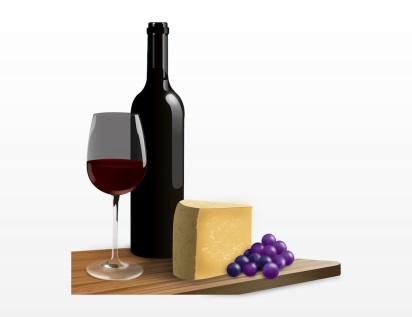 SAVE THE DATE!The Friends of the Alanson Area Public Library Will host an evening ofWine and Hors d'oeuvres at the Crooked Vine Winery8370 Lakeview Road, AlansonThis fundraising event will be held on Saturday, February 7, 2015,6:00 PM to 8:00 PM.The cost is $15 per ticket which entitles you to 1 glass of wine, hors d’ouevres,10% off all purchases made during the event,an evening with good friends, and a break from cabin fever!!Advance Ticket Sales OnlyTickets are limited so get yours early!Tickets are available at the Alanson Area Public Library and the Crooked Vine WineryFor more information, call Anne at 231-420-2836